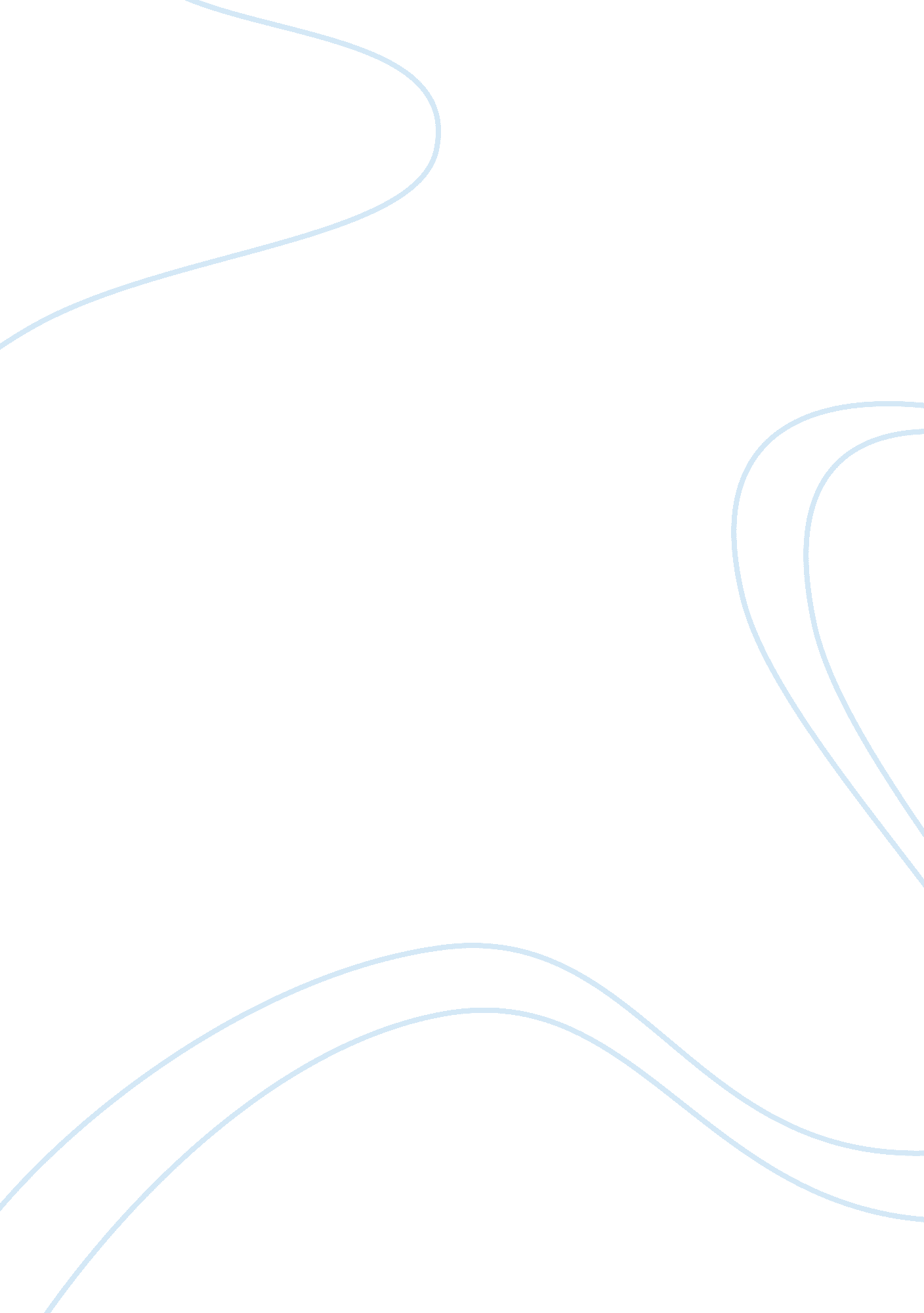 Difficulty need not foreshadow despair or defeat. rather achievement can be all c...Experience, Belief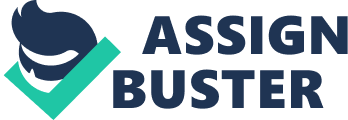 As I reflect on my life, it has certainly been interesting filled with difficulties and opportunities in equal measure. This is perhaps a replica of the lives of individuals across various settings all over the globe. Notably, life does not come with a success formula, in fact, life does not come with any formula at all. Instead, life calls for individual decisions, which might enhance or hinder the attainment of success. On a similar note, life is filled with difficulties, which calls for adequate decision making. A reflection on our lives shows that we often face a wider array of difficulties, whereby we struggle on a daily basis to overcome constantly emerging difficulties. Many at times, making wrong decisions and choices in life poses dire consequences, which can bring our lives to a halt (Guccione & Guccione 33). Precisely, making wrong choices in life has a colossal influence in determining whether we are happy or not. 
Evidently, overcoming life difficulties is not as easy as it may seem. In most cases, difficult life difficulties can change our perception on life, shake our very existence, and rage havoc on the plans we have for the future. Life difficulties often revolve around; careers, relationships with friends and family, love, financial concerns, health concerns, and perhaps the choice of where to live. As such, everyday life centres on making decisions; from simple decision such as what to wear to more complex ones such as what form of investment to adopt. Despite the fact that difficulties can pose detrimental impacts on our lives, there is always a need to perceive difficulties as blessings (Finlayson 24). In fact, it is of the essence to turn difficulties into stepping stones into higher achievements. 
Indeed life’s difficulties often seem like troubles because they interrupt our plans, and at times the difficulties become an obstruction on what we endeavour to achieve. While it is true that the last thing we would expect when working on an important goal is an obstacle, it is of the essence to note that when such obstacles happen it result in complications aligned with major delays and greater expenses. Even so, there is a need to comprehend with the fact that the complexities and hunger that come when life presents with difficulties can be overcome by viewing life’s difficulties in a different perspective. Precisely, individuals should endeavour to see difficulties as blessings in disguise and high beneficial experiences (Utuk 16). In a nutshell, the right attitude streamlines the manner in which we experience difficulties. 
There are various ways in which an individual can develop a positive attitude towards the difficulties that they experience in life. More importantly, individuals should not view difficulties as annoying, instead, during times of difficulty, individuals should ask themselves what they can learn from the difficulties they face. This puts a positive spin on life difficulties in that it makes the difficulty a learning experience. On a similar note, developing positive attitude towards life’s challenges occurs in cases where an individual view challenges as a strength. In line with this, individuals should always ask themselves, how this difficulty strengthens me. From this analysis, William Hastie was correct when he said “ Difficulty Need Not Foreshadow Despair and Defeat. Rather Achievement Can Be All the More Satisfying Because of Obstacles Surmounted.” 
Arguably, there is nothing as satisfying as attaining success in the midst of challenges and difficulties. A positive perception to life’s difficulties offers a comprehensive platform that enhances the attainment of success. Many at times, succumbing to life challenges results in negative reactions, which makes things worse. However, a positive perception of life’s difficulties create a platform that allows for logical reasoning, which enhances the attainment of the desired outcomes. In conclusion, a wider array of success stories does not occur in a “ silver platter.” Instead, various successes are clouded by a number of challenges, which are often overcome by positive attitude (Guccione & Guccione 81). Work Cited Finlayson, Spence. Dare to be great: Overcoming Life’s Challenges on your Way Top. Boston: AuthorHouse, 2012. Print. 
Guccione, Joyce, and Joyce Guccione. The Power of Choice: The Greater Adventures of Humpty Dumpty. Morrisville, N. C.: Lulu. com, 2007. Print. 
Utuk, George. Overcoming Life’s Challenges: Fourteen Keys to Thriving during Difficult Times. London: iUniverse, 2012. Print. 